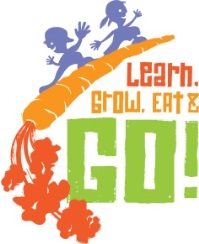 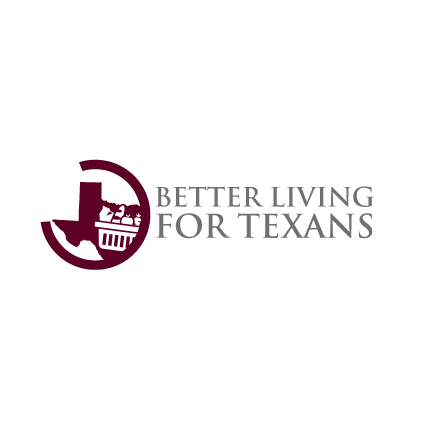 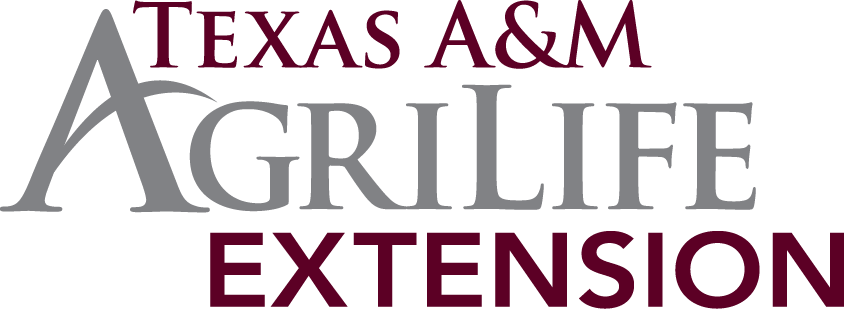 LGEG TEACHER MATCH LOGRecord of teacher activities for Learn, Grow, Eat & Go! - Better Living for Texans (LGEG/BLT)Your time as a teacher is very valuable for the LGEG/BLT project.  By reporting the number of hours you spend with LGEG/BLT activities, you enable Texas A&M AgriLife Extension Service to provide continued support for the project, your school, and your organization.  This record of activity will help us determine how much time is put into the project.  By completing this record on a quarterly basis, we will be able to document and verify the efforts that are being made by (you) our partners/teachers.  This will help us both with funding the project and evaluating its impact.DIRECTIONS: Complete a separate form for each teacher or person contributing time to the project.Please complete the section below which includes the hours you dedicated to LGEG activities (prepping and teaching).  Be sure to write in the year and identify the quarter – months the curriculum was taught.  When calculating the amount of time for each session/activity, round up to the nearest ½ hour (i.e., 15 minutes equals 30 reported minutes).  The log on page 2 may be helpful for you to more accurately track your time spent on the project.  Please return this form to your local County Extension Office/Agent when all required signatures are attached.If you have questions about the project or completing this form, please call your County Extension Agent.LEARN, GROW, EAT & GO! ACTIVITIES LOG:For teachers… Learn, Grow, Eat & GO! is the classroom curriculum for the LGEG/BLT project.  To track prep and teaching time spent on the project, please use the log below to record your activity for the quarter.  Enter the date the activities actually occur and the amount of time the activity took to complete. Round time up to the closest ½ hour. This page may be duplicated if needed to record all of your activities for the quarter/months.Thank you for all you do to make the LGEG program a success!DateSession/ActivityPrep TimeTeaching TimeHours